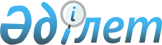 О внесении изменения в Указ Президента Республики Казахстан от 22 января 1999 года № 30
					
			Утративший силу
			
			
		
					Указ Президента Республики Казахстан от 25 июня 2001 года № 634. Утратил силу Указом Президента Республики Казахстан от 30 июля 2012 года № 360

      Сноска. Утратил силу Указом Президента РК от 30.07.2012 № 360.      В целях дальнейшего совершенствования структуры Республиканской гвардии Республики Казахстан постановляю: 

      1. Внести в Указ Президента Республики Казахстан от 22 января 1999 года № 30 U990030_ "Об определении организационной структуры и общей штатной численности военнослужащих, рабочих и служащих Республиканской гвардии" следующее изменение:



      в пункте 1 исключить слова "отдельный церемониальный батальон, отдельный учебный батальон".

     2. Настоящий Указ вступает в силу со дня подписания.      Президент 

     Республики Казахстан
					© 2012. РГП на ПХВ «Институт законодательства и правовой информации Республики Казахстан» Министерства юстиции Республики Казахстан
				